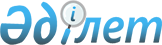 Об утверждении порядка проведения раздельных сходов местного сообщества и определения количества представителей жителей села, улицы, могоквартирного жилого дома для участия в сходе местного сообщества в Жамбылском районе
					
			Утративший силу
			
			
		
					Решение маслихата Жамбылского района Алматинской области от 28 февраля 2014 года N 30-205. Зарегистрировано Департаментом юстиции Алматинской области 10 апреля 2014 года N 2648. Утратило силу решением Жамбылского районного маслихата Алматинской области от 1 февраля 2024 года № 14-68
      Сноска. Утратило силу решением Жамбылского районного маслихата Алматинской области от 01.02.2024 № 14-68 (вводится в действие со дня его первого официального опубликования).
      Примечание РЦПИ:
      В тексте документа сохранена пунктуация и орфография оригинала.
      В соответствии с пунктом 6 статьи 39-3 Закона Республики Казахстан от 23 января 2001 года "О местном государственном управлении и самоуправлении в Республике Казахстан" и Постановлением Правительства Республики Казахстан от 18 октября 2013 года N 1106 "Об утверждении Типовых правил проведения раздельных сходов местного сообщества" маслихат Жамбылского района РЕШИЛ:
      1. Утвердить порядок проведения раздельных сходов местного сообщества и определения количества представителей жителей села, улицы, многоквартирного жилого дома для участия в сходе местного сообщества в Жамбылском районе согласно приложения к настоящему решению.
      2. Контроль за исполнением настоящего решения возложить на постоянную комиссию районного маслихата "По вопросам социальной защиты населения, здравоохранения, образования, культуры и по делам молодежи, законности и правопорядка".
      3. Настоящее решение вступает в силу со дня государственной регистрации в органах юстиции и вводится в действие по истечении десяти календарных дней после дня его первого официального опубликования.
      28 февраля 2014 года Порядок проведения раздельных сходов местного сообщества и
определения количества представителей жителей села, улицы,
многоквартирного жилого дома для участия в сходе местного
сообщества в Жамбылском районе
1. Общие положения
      1. Настоящее решение разработано в соответствии с пунктом 6 статьи 39-3 Закона Республики Казахстан от 23 января 2001 года "О местном государственном управлении и самоуправлении в Республике Казахстан", Постановлением Правительства Республики Казахстан 18 октября 2013 года N 1106 "Об утверждении Типовых правил проведения раздельных сходов местного сообщества" и устанавливают порядок проведения раздельных сходов местного сообщества жителей села, улицы, многоквартирного жилого дома в Жамбылском районе.
      2. Раздельный сход местного сообщества жителей села, улицы, многоквартирного жилого дома (далее - раздельный сход) на территории сел, сельских округов созывается и проводится с целью избрания представителей для участия в сходе местного сообщества. 2. Порядок проведения раздельных сходов
      3. Раздельный сход созывается акимом сельского округа.
      Проведение раздельных сходов допускается при наличии положительного решения акима района на проведение схода местного сообщества.
      4. О времени, месте созыва раздельных сходов и обсуждаемых вопросах население местного сообщества оповещается не позднее чем за десять календарных дней до дня его проведения через средства массовой информации или иными способами.
      5. Проведение раздельного схода в пределах села, улицы, многоквартирного жилого дома организуется акимом сельского округа.
      6. Перед открытием раздельного схода проводится регистрация присутствующих жителей соответствующего села, улицы, многоквартирного жилого дома, имеющих право в нем участвовать.
      7. Раздельный сход открывается акимом сельского округа или уполномоченным им лицом.
      Председателем раздельного схода являются аким сельского округа или уполномоченное им лицо.
      Для оформления протокола раздельного схода открытым голосованием избирается секретарь.
      8. Кандидатуры представителей жителей села, улицы, многоквартирного жилого дома для участия в сходе местного сообщества выдвигаются участниками раздельного схода в количестве 1% от общего числа избирателей села, улицы, многоквартирного жилого дома на территории сельских округов.
      Количество представителей жителей села, улицы, многоквартирного жилого дома для участия в сходе местного сообщества определяется на основе принципа равного представительства.
      9. Голосование проводится открытым способом персонально по каждой кандидатуре. Избранными считаются кандидаты, набравшие наибольшие голоса участников раздельного схода.
      10. На раздельном сходе ведется протокол, который подписывается председателем и секретарем и передается в аппарат акима соответствующего сельского округа.
					© 2012. РГП на ПХВ «Институт законодательства и правовой информации Республики Казахстан» Министерства юстиции Республики Казахстан
				
Председатель сессии
С. Олжабеков
Секретарь маслихата
С. Журын
"СОГЛАСОВАНО"
Аким Жамбылского района
Махаббат Садуакасович БигельдиевПриложение утвержденное
решением маслихата Жамбылского
района N 30-205 от 28 февраля
2014 года "Об утверждении
порядка проведения раздельных
сходов местного сообщества и
определения количества
представителей жителей села,
улицы, многоквартирного жилого
дома для участия в сходе
местного сообщества в Жамбылском
районе"